International conference on Public administration: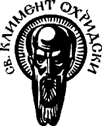 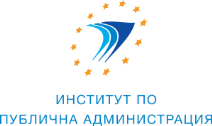 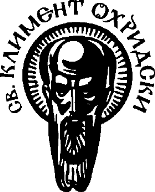 “Transnational transfer of administrative models and instruments: possibilities, constraints and risks”International transfer of models and policies from the perspectiveof the Public administration”28 April (Day 3) Roundtable organized by IPA-BulgariaInternational transfer of models and policies from the perspectiveof the Public administration”28 April (Day 3) Roundtable organized by IPA-Bulgaria9.30 –11.0009.30-09.4009.30-09.4009.40-10.00	10.00-10.2010.20-10.4010.40-11.00Session 1Opening wordsPavel Ivanov, executive director IPAToolbox for practitioners Florian Hauser, European Commission Transfer of Best practices – case study IPANikolay Nikolov, lecturer, IPANational Registry of High – Level StaffDr. Spyridon Tsoukalas, Special Advisor to the Secretary General of Administrative ReconstructionQ&A session11.00– 11.30Coffee break11.30-13.0011.30 – 11.5011.50-12.1012.10-12.3012.30-13.00Session 2"Трансфер на Корейския модел за управление на финансирането на науката в България" Assoc. Prof. Evgeni Evgeniev, Ph.D. Vice-Rector for Scientific Research, University of finance, business and entrepreneurshipImplementation of CAF model in BulgariaGalina Mutafchiyska, chief expert IPA, CAF resource center-BulgariaThe theory of stakeholder relations and transnational transfer of administrative models and instruments: possibilities, constraints and risks (the case of national policy in children upbringing and protection)Dr. Vladyslav Akulov-Muratov, National Academy for Public Administration under the President of Ukraine Q&A session